FORMULARZ DLA WYCHOWAWCY 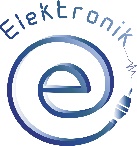 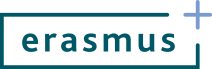 ERASMUS+ „Friendship Days”Uprzejmie proszę o wypełnienie poniższych danych dotyczących ucznia:Szczególne zaangażowanie w prace na rzecz szkoły (członek samorządu, udział w wolontariacie, sukcesy sportowe...)Czy rodzina ucznia jest w trudnej sytuacji materialnej? 	Tak            Nie            Czy uczeń przynależy do mniejszości narodowych? 	Tak            Nie            Czy uczeń jest wychowywany przez samotnego rodzica? 	Tak            Nie            Czy uczeń wychowuje się w rodzinie wielodzietnej? 	Tak            Nie            Liczba rodzeństwa...................................	Czy uczeń wychowuje się w rodzinie zastępczej? 	Tak            Nie            Inne uwagi	Serdecznie dziękuję,Magdalena Graca – koordynator projektu.